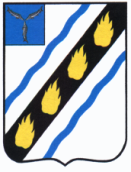 МЕЧЕТНЕНСКОЕ МУНИЦИПАЛЬНОЕ ОБРАЗОВАНИЕСОВЕТСКОГО МУНИЦИПАЛЬНОГО РАЙОНАСАРАТОВСКОЙ ОБЛАСТИСОВЕТ ДЕПУТАТОВ                                                    (второго созыва)                                  РЕШЕНИЕот 12.08.2011 №130 						с. МечетноеО внесении изменений и дополнений в УставМечетненского муниципального образования Советского муниципального района Саратовской области	В  соответствии  с Федеральным законом от 6 октября 2003 года N131-ФЗ"Об общих принципах организации местного самоуправления в Российской Федерации", Бюджетным  Кодексом  Российской  Федерации от 31 июля 1998 года №145, Федеральным  законом  от 5  апреля  2010 года  №40-ФЗ  «О  внесении изменений в  отдельные  законодательные  акты  Российской Федерации  по вопросу  поддержания  социально  ориентированных  некоммерческих  организаций», от 8  мая 2010 года  №83-ФЗ «О  внесении  изменений в  отдельные  законодательные  акты  Российской  Федерации в  связи с  совершенствованием  правового  положения  государственных (муниципальных) учреждений», от 21 апреля 2011 г № 69-ФЗ «О внесении изменений в отдельные законодательные акты Российской Федерации»,  от 11 июля 2011 года №192-ФЗ  « О внесении изменений в Федеральный закон «О безопасности дорожного движения» и отдельные законодательные акты Российской Федерации» , от 18июля 2011 г № 242-ФЗ «О внесении изменений в отдельные законодательные акты Российской Федерации по вопросам осуществления государственного контроля( надзора) и муниципального контроля»,  Законом  Саратовской  области  от 1  июня  2010 года № 91-ЗСО «О  внесении  изменений  в  статью  12  Закона  Саратовской  области «О  выборах в  органы  местного  самоуправления Саратовской  области», Законам  Саратовской  области от 28  июля 2010 года  №119 «О  внесении изменений в  некоторые  законодательные акты  Саратовской области» и от 29 июля 2010 года № 126-ЗСО «О  внесении изменений  в Закон  Саратовской  области «О  выборах в органы  местного самоуправления Саратовской  области»  и  руководствуясь Уставом  Мечетненского  муниципального  образования, Совет  депутатов  Мечетненского муниципального образования  РЕШИЛ:	1.Внести изменения и дополнения в Устав Мечетненского муниципального образования Советского муниципального района Саратовской области:	1) пункт 5 части 1 статьи 2 Устава изложить в новой редакции:«5) дорожная деятельность в отношении автомобильных дорог местного значения в границах населенных пунктов поселения и обеспечение безопасности дорожного движения на них, включая создание и обеспечение функционирования парковок (парковочных мест), осуществление муниципального контроля за сохранностью автомобильных дорог местного значения в границах населенных пунктов поселения, а также осуществление иных полномочий в области использования автомобильных дорог и осуществления дорожной деятельности в соответствии с законодательством Российской Федерации»;2) пункт 15 части 1 статьи 2 Устава дополнить словами , «включая обеспечение свободного доступа граждан к водным объектам общего пользования и их береговым полосам»;   3) пункт 20 части 1 статьи 2 Устава после слова «осуществлении» дополнить словом «муниципального»;4) пункт 27 части 1 статьи 2 Устава дополнить словами «, а так же осуществление муниципального контроля в области использования и охраны особо охраняемых природных территорий местного значения;»;5) в пункте 32 части 1 статьи 2 Устава слова «и надзора» исключить; 6) часть 1 статьи 2 Устава дополнить пунктом 33.1 следующего содержания:	«33.1)  предоставление помещения для работы на обслуживаемом административном участке поселения сотруднику, замещающему должность участкового уполномоченного полиции;		7) часть 1 статьи 2 Устава дополнить пунктом 33.2 следующего содержания:	  33.2 до 1 января 2017 года предоставления сотруднику, замещающему	должность участкового уполномоченного полиции, и членам его семьи жилого помещения на период выполнения сотрудником обязанностей по указанной должности;»;	8) часть 1 статьи 2 Устава дополнить  пунктом 34  следующего содержания:	«34) оказание  поддержки социально ориентированным  некоммерческим организациям  в  пределах  полномочий, установленных  статьями 31.1  и  31.3  Федерального закона от 12  января 1996  года № 7-ФЗ «О   некоммерческих   организациях»;		9) часть 1 статьи 2 Устава дополнить пунктом 35 следующего содержания:«35) осуществление муниципального контроля за проведением муниципальных лотерей;»;		10) часть 1 статьи 2 Устава дополнить пунктом 36 следующего содержания;«36) осуществление муниципального контроля на территории особой экономической зоны.»; 		11)   часть 1 статьи 2 Устава дополнить пунктом 37 следующего содержания;«37)обеспечение выполнения работ, необходимых для создания искусственных земельных участков для нужд поселения, проведение открытого аукциона на право заключить договор о создании искусственного земельного участка в соответствии с федеральным законом.»; 	12) часть 1 статью 5 Устава  изложить в новой редакции:	«1. Выборы  депутатов  Мечетненского  муниципального образования  проводятся  на  основе мажоритарной  избирательной  системы  по  многомандатным  избирательным  округам.  Избранными (избранным) по  многомандатному избирательному округу считаются (считается)  зарегистрированные кандидаты (зарегистрированный  кандидат) в  количестве, не  превышающем  число замещаемых  в  соответствующем  многомандатном  избирательном  округе мандатов,  набравшие (набравший) наибольшее  число  голосов избирателей, принявших участие в  голосовании.»;		13)статья 18 Устава:		13.1 часть 1 дополнить абзацем вторым, следующего содержания:	«Депутатом Совета может быть избран гражданин Российской Федерации, достигший на день голосования возраста 18 лет и обладающий в соответствии с федеральным законом активным и пассивным избирательным правом.»;		13.2 часть 6 изложить в новой редакции следующего содержания:	«6. Заседание Совета депутатов правомочно, если на нем присутствует не менее двух третей от установленной численности депутатов»;		13.3 часть 9 изложить в новой редакции следующего содержания:« 9. Финансовое обеспечение деятельности Совета предусматривается в местном бюджете отдельной строкой в соответствии с бюджетной классификацией.	 		14) абзац первый пункта 1 статьи 21 Устава изложить в новой редакции следующего содержания:«- принятия Советом депутатов решения о самороспуске Проект решения о самороспуске вносится на рассмотрения Совета депутатов  по инициативе не менее половины от установленной численности депутатов Мечетненского муниципального образования. Инициатива оформляется в форме письменного предложения, подписывается всеми депутатами, выступившими с инициативой, и вносится на рассмотрение Совета депутатов Мечетненского муниципального образования с проектом соответствующего решения. Решение о самороспуске считается принятым, если за него проголосовало не менее двух третей от установленной численности депутатов.»; 	15) статья 25 Устава:	15.1. часть 1 дополнить абзацем вторым следующего содержания:« Главой поселения может быть избран гражданин Российской Федерации, обладающий избирательным правом и достигший на день голосования возраста 21 года.»;	15.2. часть 4   изложить в новой редакции следующего содержания:«4. Полномочия главы муниципального образования начинаются со дня его вступления в должность и прекращаются в день вступления в должность вновь избранного главы муниципального образования.»;	15.3. часть 5  дополнить  абзацем  вторым следующего  содержания: «Глава  поселения  вступает  в  должность с  момента  принесения присяги:«Вступая  в  должность  главы Мечетненского  муниципального  образования, клянусь  соблюдать  Конституцию  Российской  Федерации, законодательные   акты  Российской  Федерации, Устав  (Основной  закон)   Саратовской  области, законы  Саратовской  области, Устав  Мечетненского  муниципального  образования,  решения  Совета  депутатов  Мечетненского муниципального  образования, уважать и охранять  права и  свободы  человека и  гражданина, защищать  интересы  жителей  Мечетненского  муниципального  образования, добросовестно  выполнять  возложенные  на  меня  обязанности  главы  Мечетненского  муниципального  образования».»;	16) часть 1 статьи 27 Устава дополнить  абзацем  следующего содержания:«- удаление в отставку в соответствии со статьей 74.1 Федерального  закона от 06.10.2003 № 131-ФЗ «Об общих принципах организации местного самоуправления  в  Российской  Федерации». 	16.1. в части 2 статьи 27 Устава слово «длительная» исключить;	17) пункт 3  статьи 29 Устава  после  слов  «решающего голоса» дополнить словами «, в  порядке,  установленном  законодательством»;	18) часть 2 статьи 31 Устава изложить в новой редакции:«2. Правовое регулирование муниципальной службы, включая требования к должностям муниципальной службы, определение статуса муниципального служащего, условия и порядок прохождения муниципальной службы, осуществляется в соответствии федеральным законодательством, а также в соответствии законами саратовской области, уставом муниципального образования и иными муниципальными правовыми актами.»;	19) статья  42  Устава: 	19.1. название статьи изложить в новой редакции  «Статья 42. Создание, реорганизация и ликвидация муниципальных предприятий и учреждений.»;	19.2. часть 1 изложить в новой редакции:«1.Муниципальное образование может создавать муниципальные предприятия и учреждения, участвовать в создании хозяйственных обществ, в том числе межмуниципальных, необходимых для осуществления полномочий по решению вопросов местного значения. Функции и полномочия учредителя в отношении муниципальных предприятий и учреждений осуществляют уполномоченные органы местного самоуправления.	19.3. дополнить частью 5  следующего  содержания: «5. Администрация Мечетненского муниципального образования  от  имени Мечетненского  муниципального  образования  субсидиарно  отвечают  по  обязательствам  муниципальных  казенных  учреждений и  обеспечивает  их  исполнение  в  порядке, установленном  федеральным  законом.»;	20) пункт 10 части 1 статьи 45 Устава исключить;	21) в пункте 2.3. части 2 статьи 47 Устава слова «о налогах и сборах» исключить.	22) дополнить Устав главой  VIII следующего содержания:	«Глава VIII. ЗАКЛЮЧИТЕЛЬНЫЕ ПОЛОЖЕНИЯ.»;	23) дополнить главу VIII Устава статьей 57 следующего содержания:	«Статья 57. Вступление в силу Устава Мечетненского муниципального образования и его отдельных положений.	1. пункты 33.1 и 33.2 части 1 статьи 2- вступают в силу с 01 января 2012г.»	2. Обнародовать настоящее решение Совета депутатов Мечетненского муниципального образования на информационных стендах после его регистрации в органах юстиции.	3.Настоящее решение вступает в силу со дня его обнародования.	  Глава Мечетненского муниципального  образования 					А.А. Чуйков